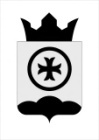 СОВЕТ ДЕПУТАТОВВознесенского сельского поселенияВерещагинского  районаПермского краяРешение 22.12.2015                                                                                                 №31/175О бюджете муниципального образования«Вознесенское сельское поселение» на 2016 годи плановый период 2017 и 2018 годов.2 чтение	В соответствии с Положением о бюджетном процессе в МО «Вознесенское сельское поселение», утвержденным решением Совета депутатов Вознесенского сельского поселения Верещагинского района Пермского края  от 03.12.2010 г. №35/167, Уставом муниципального образования «Вознесенское сельское поселение», Совет депутатов поселения РЕШАЕТ:Статья 1Утвердить основные характеристики  бюджета муниципального образования «Вознесенское сельское поселение» (далее- местного бюджета) на 2016 год:1) прогнозируемый объем доходов местного бюджета в сумме 10529291,45 рублей, в том числе межбюджетные трансферты, полученные из других бюджетов бюджетной системы РФ в сумме 5816391,45 рублей;2) прогнозируемый объем расходов в сумме 10529291,45 рублей;3) прогнозируемый дефицит местного бюджета в сумме 0,00 рублей.Установить объем поступлений из источников внутреннего финансирования дефицита местного бюджета в сумме 0,00 рублей согласно приложению № 14.Статья 2Утвердить основные характеристики местного бюджета на 2017 и 2018 годы:1) прогнозируемый общий объем доходов местного бюджета на 2017 год в сумме 8700391,45  рублей, на 2018 год в сумме  8773691,45 рублей, в том числе межбюджетные трансферты, полученные из других бюджетов  бюджетной системы РФ на 2017 год в сумме 4288491,45 рублей, на 2018 год в сумме 4358891,45 рублей;2) прогнозируемый общий объем расходов бюджета на 2017 год в сумме 8700391,45 рублей, в том числе условно утвержденные расходы 218000,00 рублей,  на 2018 год в сумме 8773691,45 рублей, в том числе условно утвержденные расходы 439000,00 рублей;3) прогнозируемый дефицит местного бюджета на 2017 год в сумме 0,00 рублей, на 2018 год в сумме 0,00 рублей.Установить объем поступлений из источников внутреннего финансирования дефицита местного бюджета на 2017 год в сумме 0,00 рублей, на 2018 год – 0,00 рублей согласно приложению №15.Статья 3Утвердить общий объем бюджетных ассигнований на исполнение публично-нормативных обязательств МО «Вознесенское сельское поселение»  на 2016 год в сумме 99050,00  рублей, на 2017 в сумме  99050,00 рублей  2018 год  в сумме 99050,00  рублей.Статья 4Установить, что муниципальные унитарные предприятия перечисляют в доход бюджета поселения 10% прибыли остающейся после уплаты налогов и иных обязательных платежей по результатам деятельности за 2015,2016,2017  годы  в срок  до 15 апреля года ,  следующего за отчетным. Статья 5  Установить, что средства, поступающие во временное распоряжение администрации Вознесенского сельского поселения Верещагинского муниципального района Пермского края (далее - администрация поселения),  в соответствии с законодательными и иными нормативными правовыми актами Российской Федерации, учитываются на лицевых счетах, открытых ей в Управлении финансов администрации Верещагинского муниципального района Пермского края , в порядке, установленном Управлением финансов администрации Верещагинского муниципального района Пермского края. Статья 6Утвердить общий объем доходов на 2016 год согласно приложению     № 1 к настоящему решению, на 2017 и 2018 годы согласно приложению №2 к настоящему решению.Статья 7Установить предельный объем муниципального долга на 2016 год в сумме 0,00 рублей и плановый период 2017 и 2018 годов в сумме 0,00 и 0,00 рублей соответственно.Установить  верхний предел муниципального долга по долговым обязательствам муниципального образования по состоянию, на 01.01.2017, на 01.01.2018, на 01.01.2019 в сумме 0,00 рублей, в том числе верхний предел долга по муниципальным гарантиям – 0,00 рублей.Установить на 2016 год объем расходов на обслуживание муниципального долга в сумме 0,00 рублей, на 2017 и  2018 годы в сумме 0,00 рублей.Статья 8Утвердить  распределение бюджетных ассигнований по целевым статьям (муниципальным программам   и непрограммным направлениям расходов) и группам видов расходов классификации расходов бюджета на 2016 год согласно приложению № 3 к настоящему решению и на 2017 и 2018 годы согласно приложению № 4 к настоящему решению.Статья 9Утвердить ведомственную структуру расходов бюджета на 2016 год согласно приложению№5 к настоящему решению, на 2017 и 2018 годы согласно приложению №6 к настоящему решению.Статья 10Установить, что получатель средств местного бюджета при заключении договоров (муниципальных  контрактов) на поставку товаров, выполнение работ, оказание услуг вправе предусматривать авансовые платежи:в размере 100 процентов суммы договора (муниципального контракта) - по договорам (муниципальным контрактам) о поставке товаров на сумму до 100 тыс. рублей, об оказании услуг связи, о подписке на печатные издания, о приобретении горюче-смазочных материалов, авиа- и железнодорожных билетов, об обучении на курсах повышения квалификации и семинарах, об оплате стоянок автотранспорта и найма жилых помещений, об оплате программных мероприятий и грантов, об оплате субсидий, об оплате путевок на санаторно-курортное лечение, по договорам обязательного страхования гражданской ответственности владельцев транспортных средств в размере до 30% суммы договора (муниципального контракта), если иное не предусмотрено действующим законодательством, – по остальным договорам ( муниципальным контрактам).Установить, что заключение и оплата получателям бюджетных средств договоров(муниципальных контрактов), исполнения который осуществляется за счет средств местного бюджета, производится в пределах  утвержденных им лимитов бюджетных обязательства в соответствии  с классификацией расходов местного бюджета  и с учетом принятых и  не исполненных обязательств.Статья 11 Установить объем резервного фонда администрации поселения на 2016 год  в размере 10000,00  рублей, на 2017 год в размере 10000,00 рублей, на 2018 год  в размере  10000,00 рублей.Статья 12 Утвердить перечень главных администраторов доходов бюджета  муниципального образования «Вознесенское сельское поселение» согласно приложению №7 к настоящему решениюУтвердить перечень главных администраторов источников финансирования дефицита бюджета муниципального образования «Вознесенское  сельское поселение», согласно приложению №8 к настоящему решению. В случаях  изменения состава и (или) функций главных администраторов доходов или  главных администраторов источников финансирования дефицита местного бюджета, а также изменения  принципов назначения   и присвоения структуры кодов классификации доходов и источников финансирования дефицита бюджета, изменения в перечень главных администраторов доходов и главных администраторов источников финансирования дефицита местного бюджета, а также в состав закрепленных за ними кодов классификации доходов или  источников финансирования дефицита бюджета вносятся на основании Распоряжения администрации поселения без внесения изменений в решение о бюджете. Статья 13Утвердить объем иных межбюджетных трансфертов предоставляемых из местного бюджета на 2016 год в сумме 233376,00 рублей, на 2017 год в сумме 0,00рублей, на 2018 год в сумме 0,00 рублей.Утвердить распределение иных межбюджетных трансфертов передаваемых муниципальному образованию «Верещагинский муниципальный район» на осуществление части полномочия по решению вопросов местного значения, в соответствии с заключенными соглашениями согласно приложению № 9 к настоящему решению. Статья 14Установить, что неиспользованные в 2015 году межбюджетные трансферты, имеющие целевое назначение, переданные из местного бюджета в бюджет муниципального образования «Верещагинский муниципальный район», подлежат использованию в  2016 году на те же цели, при отсутствии потребности в указанных межбюджетных  трансфертах в 2016 году, подлежат возврату в доход местного бюджета  в течение первых 15 рабочих дней текущего финансового года.Статья 15	Использование бюджетных ассигнований на оплату труда работников муниципальных учреждений, осуществляется в соответствии с правовыми актами Правительства Пермского края («дорожными картами») о поэтапном совершенствовании системы оплаты труда в государственных (муниципальных) учреждениях до 2018 года работникам муниципальных учреждений культуры, финансируемых из средств  местного бюджета	Статья 16Установить, что кассовое обслуживание исполнения местного бюджета  осуществляется Управлением финансов Верещагинского муниципального района Пермского края на основании  соглашения о передаче функций казначейского исполнения бюджета.Статья 17Утвердить программу муниципальных внутренних заимствований на 2016 год согласно приложению №10 к настоящему решению,  на  2017 и 2018 годы согласно приложению №11 к настоящему решению.Статья 18Утвердить программу муниципальных гарантий на 2016 год согласно приложению №12 к настоящему решению, на 2017 и 2018 годы согласно приложению №13  к настоящему решению.Статья 19Утвердить объем бюджетных ассигнований муниципального дорожного фонда муниципального образования «Вознесенское сельское поселение» на 2016 год в сумме1285100,00 рублей, на 2017 год в сумме 869050,00 рублей, на 2018 год в сумме 909850,00 рублей.Утвердить распределение  бюджетных ассигнований муниципального дорожного фонда муниципального образования  «Вознесенское сельское поселение»  на 2016 год согласно приложению №16 к настоящему решению, на 2017 и 2018 годы согласно приложения №17 к настоящему решению.Статья 20Разрешить администрации поселения остатки средств местного бюджета, образовавшиеся  на начало 2016 года, направлять на покрытие временных кассовых разрывов, возникших при исполнении местного бюджета в 2016 году.Статья 21Установить, что финансирование расходов по выполнению переданных полномочий  из бюджетов других уровней, целевых региональных проектов (программ) и мероприятий, осуществляемых за счет бюджетов других уровней, производится  в пределах фактически поступающих средств.  Статья 22Установить, что нормативно правовые акты, влекущие дополнительные расходы за счет средств местного бюджета или сокращение доходов местного бюджета, принимаются только при наличии соответствующих источников дополнительных поступлений в местный бюджет или за счет сокращения расходов по конкретным статьям местного бюджета. Статья 23Настоящее решение вступает в силу  с момента его опубликования  в районной газете «Заря», и распространяется на правоотношения возникшее с 01 января 2016 года.Глава сельского поселения-                  Председатель Совета депутатовВознесенского сельского поселения                                    И.М.  Новиков Доходы бюджета муниципального образования «Вознесенское сельское поселение»  на 2016 годДоходы бюджета муниципального образования «Вознесенское сельское поселение»  на 2017-2018 годыПриложение №7                                                                                  к решению Совета депутатов                                                                       Вознесенского сельского поселения                                                                                              от 22.12.2015 №31/175Перечень  главных администраторов доходов  бюджета муниципального образования «Вознесенское сельское поселение» Приложение №8к решению Совета депутатов Вознесенского сельского поселения от  22.12.2015 №31/175Перечень главных  администраторов источников финансирования дефицита бюджета муниципального образования   «Вознесенское сельское поселение»Приложение №9                                                                                  к решению Совета депутатов                                                                        Вознесенского сельского поселения                                                                                          от 22.12.2015 №31/175Распределение иных межбюджетных трансфертов, передаваемых муниципальному образованию  «Верещагинский муниципальный район» на осуществление части полномочий по решению вопросов местного значения  в соответствии с заключенными соглашениями на 2016 год рублейПриложение №10к решению Совета депутатовВознесенского сельского поселенияот 22.12.2015  №31/175Программа муниципальных внутренних заимствований муниципального образования «Вознесенское сельское поселение» на 2016 годПриложение №11к решению Совета депутатовВознесенского сельского поселенияОт 22.12.2015  №31/175Программа муниципальных внутренних заимствований муниципального образования «Вознесенское сельское поселение» на 2017 и 2018 годырублейПриложение №12к решению Совета депутатовВознесенского сельского поселенияот 22.12.2015  №31/175Программа муниципальных гарантий муниципального образования «Вознесенское сельское поселение» на 2016 годПриложение №13к решению Совета депутатовВознесенского сельского поселенияот 22.12.2015  №31/175Программа муниципальных гарантий муниципального образования «Вознесенского сельского поселения» на 2017 и 2018 годырублейПриложение №16к решению Совета депутатовВознесенского сельского поселенияот 22.12.2015  №31/175Распределение  бюджетных ассигнований муниципального дорожного фонда муниципального образования  «Вознесенское сельское поселение»  на 2016 годПриложение №17к решению Совета депутатовВознесенского сельского поселенияот 22.12.2015  №31/175Распределение  бюджетных ассигнований муниципального дорожного фонда муниципального образования  «Вознесенское сельское поселение»  на 2017 и 2018 годыСумма рублейПриложение №1к решению Совета депутатов Вознесенского сельского поселения от  22.12.2015 №31/175Код бюджетной классификации Российской ФедерацииНаименование доходовСумма, рублей 123000 100 00000 00 0000 000Налоговые и неналоговые доходы4512900,00000 1 01 00000 00 0000 000Налог на прибыль, доходы650000,00000 1 01 02000 01 0000 110Налог на доходы физических лиц650000,00000 1 01 02010 01 0000 110Налог на доходы физических лиц с доходов, источником которых является налоговый агент, за исключением доходов, в отношении которых исчисление и уплата налога осуществляется в соответствии со статьей 227,227.1 и 228 Налогового кодекса Российской Федерации650000,00000 1 03 00000 00 0000 000Налоги на товары  (работы, услуги,)реализуемые натерритории  Российской Федерации989000,00000 1 03 02000 01 0000 110Акцизы по подакцизным товарам (продукции), производимым на территории Российской Федерации989000,00000 1 03 02230 01 0000 110Доходы отплаты акцизов на дизельное топливо, подлежащие распределению между бюджетами субъектов Российской Федерации  и местными бюджетами с учетом установленных дифференцированных  нормативов отчислений в местные бюджеты  298200,00000 1 03 02240 01 0000 110Доходы от оплаты акцизов на моторные масла для дизельных и (или) карбюраторных (инжекторных) двигателей, подлежащих распределению между бюджетами субъектов Российской Федерации  и местными бюджетами с учетом установленных дифференцированных  нормативов отчислений в местные бюджеты  5600,00000 1 03  02250 01 0000 110Доходы от уплаты акцизов на автомобильный бензин ,подлежащие распределению между бюджетами субъектов Российской Федерации  и местными бюджетами с учетом установленных дифференцированных  нормативов отчислений в местные бюджеты  685200,00000 1 05 00000 00 0000 000Налоги на совокупный доход109400,00000 1 05 02000 02 0000 110Единый налог на вмененный доход для отдельных видов деятельности109400,00000 1 05 02010 02 0000 110Единый налог на вмененный доход для отдельных видов деятельности109400,00000 1 06 00000 00 0000 000 Налоги на имущество2535000,00000 1 06 01000 00 0000 110Налог на имущество физических лиц249000,00000 1 06 01030 10 0000 110 Налог на имущество физических лиц, взимаемый по ставкам, применяемым к объектам налогообложения расположенным в границах сельских поселений249000,00000 1 06 04000 02 0000 110Транспортный налог1053000,00000 1 06 04011 02 0000 110Транспортный налог с организаций89500,00000 1 06 04012 02 0000 110Транспортный налог с физических лиц963500,00000 1 06 06000 00 0000 110Земельный налог1233000,00000 1 06 06030 00 0000 110Земельный налог с организаций1000000,00000 1 06 0603310 0000 110Земельный налог с организаций, обладающих земельным участком, расположенным в границах сельских  поселений1000000,00000 1 06 06040 00 0000 110Земельный налог с физических лиц233000,00000 1 06 0604310 0000 110Земельный налог с физических, обладающих земельным участком, расположенным в границах сельских поселений233000,00000 1 11 00000 00 0000 000Доходы от использования имущества, находящегося в государственной и муниципальной собственности 229500,00000 1 11 05000 00 0000 120Доходы, получаемые в виде арендной либо иной платы за передачу в возмездное пользование государственного и муниципального имущества (за исключением имущества бюджетных и автономных учреждений, а также имущества государственных и муниципальных унитарных предприятий, в том числе казенных) 229500,00000 1 11 05030 00 0000 120 Доходы, от сдачи в аренду имущества, находящегося в оперативном управлении органов государственной власти, органов местного самоуправления государственных внебюджетных фондов и созданных ими учреждений (за исключением имущества бюджетных и автономных учреждений)229500,00000 1 11 05035 10 0000 120Доходы от сдачи в аренду имущества находящегося в оперативном управлении органов управления сельских поселений  и созданных ими учреждений (за исключением имущества муниципальных бюджетных и  автономных учреждений)229500,00000 2 00 00000 00 0000 000Безвозмездные поступления6016391,45000 2 02 00000 00 0000 000Безвозмездные поступления от других бюджетов бюджетной системы Российской Федерации5816391,45000 2 02 01000 00 0000 151Дотации  бюджетам субъектам  Российской Федерации и муниципальных образований5588500,00000 2 02 01001 00 0000 151Дотации на выравнивание  бюджетной обеспеченности5588500,00000 2 02 01001 10 0000 151Дотации бюджетам  сельских поселений на выравнивание  бюджетной обеспеченности сельских поселений5588500,00000 2 02 03000 00 0000 151Субвенции  бюджетам субъектов Российской Федерации  и муниципальных образований227891,45000 2 02 03015 00 0000 151Субвенции бюджетам на осуществление первичного воинского учета на территориях, где отсутствуют военные комиссариаты185600,00000 2 02 03015 10 0000 151Субвенции бюджетам сельских поселений на осуществление первичного воинского учета на территориях, где отсутствуют военные комиссариаты185600,00000 2 02 03024 00 0000 151Субвенции местным бюджетам на выполнение передаваемых полномочий субъектов Российской Федерации42291,45000 2 02 03024 10 0000 151Субвенции бюджетам  сельских поселений  на выполнение передаваемых полномочий субъектов Российской Федерации42291,45000 2 07 00000 00 0000 180Прочие безвозмездные поступления200000,00000 2 07 05030 10 0000 180Прочие безвозмездные поступления в бюджеты сельских поселений200000,00ВСЕГО ДОХОДОВ10529291,45Приложение №2к решению Совета депутатов Вознесенского сельского поселения от 22.12.2015 №31/175КодНаименование кода дохода бюджета доходовСумма, рублейСумма, рублейКодНаименование кода дохода бюджета доходов2017  год2018 год1245000 100 00000 00 0000 000Налоговые и неналоговые доходы4411900,004414800,00000 1 01 00000 00 0000 000Налог на прибыль, доходы695000,00735000,00000 1 01 02000 01 0000 110Налог на доходы физических лиц695000,00735000,00000 1 01 02010 01 0000 110Налог на доходы физических лиц с доходов, источником которых является налоговый агент, за исключением доходов, в отношении которых исчисление и уплата налога осуществляется в соответствии со статьей 227,227.1 и 228 Налогового кодекса Российской Федерации695000,00735000,00000 1 03 00000 00 0000 000Налоги на товары  (работы, услуги,)реализуемые на территории  Российской Федерации816400,00857200,00000 1 03 02000 01 0000 110Акцизы по подакцизным товарам (продукции), производимым на территории Российской Федерации816400,00857200,00000 1 03 02230 01 0000 110Доходы отплаты акцизов на дизельное топливо, подлежащие распределению между бюджетами субъектов Российской Федерации  и местными бюджетами с учетом установленных дифференцированных  нормативов отчислений в местные бюджеты  282700,00296800,00000 1 03 02240 01 0000 110Доходы от оплаты акцизов на моторные масла для дизельных и (или) карбюраторных (инжекторных) двигателей, подлежащих распределению между бюджетами субъектов Российской Федерации  и местными бюджетами с учетом установленных дифференцированных  нормативов отчислений в местные бюджеты  5000,005300,00000 1 03  02250 01 0000 110Доходы от уплаты акцизов на автомобильный бензин ,подлежащие распределению между бюджетами субъектов Российской Федерации  и местными бюджетами с учетом установленных дифференцированных  нормативов отчислений в местные бюджеты  528700,00555100,00000 1 05 00000 00 0000 000Налоги на совокупный доход126700,0031600,00000 1 05 02000 02 0000 110Единый налог на вмененный доход для отдельных видов деятельности126700,0031600,00000 1 05 02010 02 0000 110Единый налог на вмененный доход для отдельных видов деятельности126700,0031600,00000 1 06 00000 00 0000 000 Налоги на имущество2528700,002531000,00000 1 06 01000 00 0000 110Налог на имущество физических лиц242700,00245000,00000 1 06 01030 10 0000 110 Налог на имущество физических лиц, взимаемый по ставкам, применяемым к объектам налогообложения расположенным в границах  сельских поселений242700,00245000,00000 1 06 04000 02 0000 110Транспортный налог1053000,001053000,00000 1 06 04011 02 0000 110Транспортный налог с организаций89500,0089500,00000 1 06 04012 02 0000 110Транспортный налог с физических лиц963500,00963500,00000 1 06 06000 00 0000 110Земельный налог1233000,001233000,00000 1 06 06030 00 0000 110Земельный налог с организаций1000000,001000000,00000 1 06 0603310 0000 110Земельный налог с организаций, обладающих земельным участком, расположенным в границах сельских  поселений1000000,001000000,00000 1 06 06040 00 0000 110Земельный налог с физических лиц233000,00233000,00000 1 06 0604310 0000 110Земельный налог с физических, обладающих земельным участком, расположенным в границах сельских поселений233000,00233000,00000 1 11 00000 00 0000 000Доходы от использования имущества, находящегося в государственной и муниципальной собственности 245100,00260000,00000 1 11 05000 00 0000 120Доходы, получаемые в виде арендной либо иной платы за передачу в возмездное пользование государственного и муниципального имущества (за исключением имущества бюджетных и автономных учреждений, а также имущества государственных и муниципальных унитарных предприятий, в том числе казенных) 245100,00260000,00000 1 11 05030 00 0000 120 Доходы, от сдачи в аренду имущества, находящегося в оперативном управлении органов государственной власти, органов местного самоуправления государственных внебюджетных фондов и созданных ими учреждений ( за исключением имущества бюджетных и автономных учреждений)245100,00260000,00000 1 11 05035 10 0000 120Доходы от сдачи в аренду имущества находящегося в оперативном управлении органов управления сельских  поселений  и созданных ими учреждений ( за исключением имущества муниципальных бюджетных и  автономных учреждений)245100,00260000,00000 2 00 00000 00 0000 000Безвозмездные поступления4288491,454288491,45000 2 02 00000 00 0000 000Безвозмездные поступления от других бюджетов бюджетной системы Российской Федерации4288491,454288491,45000 2 02 01000 00 0000 151Дотации  бюджетам субъектам  Российской Федерации и муниципальных образований4246200,004316600,00000 2 02 01001 00 0000 151Дотации на выравнивание  бюджетной обеспеченности4246200,004316600,00000 2 02 01001 10 0000 151Дотации бюджетам  сельских поселений на выравнивание  бюджетной обеспеченности сельских поселений4246200,004316600,00000 2 02 03000 00 0000 151Субвенции  бюджетам субъектов Российской Федерации  и муниципальных образований42291,4542291,45000 2 02 03024 00 0000 151Субвенции, местным бюджетам на выполнение передаваемых полномочий субъектов Российской Федерации42291,4542291,45000 2 02 03024 10 0000 151Субвенции бюджетам  сельских поселений  на выполнение передаваемых полномочий субъектов Российской Федерации42291,4542291,45ВСЕГО ДОХОДОВ8700391,458773691,45Код главного адми- нистра-тораКод классификации доходов Наименование главных администраторов  доходов 906Администрация Вознесенского сельского поселения Верещагинского муниципального района Пермского края   ИНН 5933004309  КПП 5933010011 08 04020 01 1000 110Государственная пошлина за совершение нотариальных действий должностными лицами органов местного самоуправления, уполномоченными в соответствии с законодательными актами РФ на совершение нотариальных действий 1 08 04020 01 4000 110Государственная пошлина за совершение нотариальных действий должностными лицами органов местного самоуправления, уполномоченными в соответствии с законодательными актами РФ на совершение нотариальных действий 1 11 05025 10 0000 120Доходы, получаемые в виде арендной платы, а также средства от продажи права на заключение договоров аренды за земли, находящиеся в собственности  сельских поселений (за исключением земельных участков муниципальных бюджетных и автономных учреждений1 11 05035 10 0000 120Доходы от сдачи в аренду имущества, находящегося в оперативном управлении органов управления  сельских поселений и созданных ими учреждений  (за исключением имущества муниципальных  бюджетных и автономных учреждений)   1 11 05075 10 0000 120Доходы от сдачи в аренду имущества, составляющего казну  сельских поселений (за исключением земельных участков)1 11 07015 10 0000 120Доходы от перечисления части прибыли, остающейся после уплаты налогов и иных обязательных платежей муниципальных унитарных предприятий, созданных сельских поселениями.1 11 09045 10 0000 120 Прочие поступления от использования имущества,находящегося в собственности сельских поселений (за исключением имущества муниципальных бюджетных и автономных учреждений, а также имущества муниципальных унитарных предприятий, в том числе казенных)1 13 02065 10 0000 130Доходы поступающие в порядке возмещения расходов, понесенных в связи с эксплуатацией имущества  сельских поселений1 13 01995 10 0000 130Прочие доходы от оказания платных услуг (работ) получателями средств бюджетов  сельских поселений 1 13 02995 10 0000 130Прочие доходы от компенсации затрат бюджетов сельских поселений1 14 02052 10 0000 410Доходы от реализации имущества, находящегося в оперативном управлении учреждений, находящихся в ведении органов управления сельских поселений (за исключение имущества муниципальных  бюджетных и автономных учреждений) в части реализации основных средств по указанному имуществу1 14 02052 10 0000 440Доходы от реализации имущества, находящегося в оперативном управлении учреждений, находящихся в ведении органов управления сельских  поселений (за исключение имущества муниципальных бюджетных и  автономных учреждений) в части  реализации материальных запасов по указанному имуществу1 14 02053 10 0000 410Доходы от реализации иного имущества, находящегося в собственности сельских поселений (за исключение имущества муниципальных бюджетных и автономных учреждений, а также имущества муниципальных унитарных предприятий, в том числе казенных) в части реализации основных средств по указанному имуществу1 14 02053 10 0000 440Доходы от реализации иного имущества, находящегося в собственности сельских поселений (за исключение имущества муниципальных бюджетных и  автономных учреждений, а также имущества муниципальных унитарных предприятий, в том числе казенных), в части реализации материальных запасов по указанному имуществу.1 14 03050 10 0000 410Средства от распоряжения и реализации конфискованного и иного имущества, обращенного в доходы сельских поселений (в части реализации основных средств по указанному имуществу)1 14 03050 10 0000 440Средства  от распоряжения и реализации конфискованного и иного имущества, обращенного в доходы сельских поселений (в части реализации материальных запасов по указанному имуществу)1 14 06025 10 0000 430Доходы от продажи земельных участков, находящиеся в собственности сельских поселений (за исключением земельных участков муниципальных  и бюджетных и автономных учреждений ). 1 16 23051 10 0000 140 Доходы от возмещения  ущерба при  возникновении    страховых случаев по  обязательному страхованию    гражданской        ответственности,        когда выгодоприобретателями    выступают    получатели    средств бюджетов  сельских поселений1 16 23052 10 0000 140Доходы от возмещения  ущерба  при  возникновении       иных страховых       случаев,        когда                                  выгодоприобретателями    выступают    получатели                                  средств бюджетов  сельских поселений1 16 32000 10 0000 140Денежные взыскания, налагаемые  в возмещения ущерба, причиненного в результате незаконного или нецелевого использования бюджетных средств (в части бюджетов сельских поселений).  1 16 90050 10 0000 140Прочие поступления от денежных взысканий (штрафов) и иных сумм в возмещение ущерба, зачисляемые в бюджеты сельских поселений1 17 01050 10 0000 180Невыясненные поступления, зачисляемые в бюджеты сельских поселений1 17 05050 10 0000 180Прочие неналоговые доходы бюджетов сельских поселений2 18 05010 10 0000 180Доходы бюджетов сельских поселений от возврата бюджетными учреждениями остатков субсидий прошлых лет 2 18 05010 10 0000 151Доходы бюджетов сельских  поселений от возврата остатков субсидий, субвенций  и иных межбюджетных трансфертов, имеющих целевое назначение, прошлых лет, из бюджетов муниципальных районов 2 19 05000 10 0000 151Возврат остатков субсидий, субвенций и иных межбюджетных трансфертов, имеющих целевое назначение, прошлых лет, из бюджетов сельских поселений2 02 01001 10 0000 151Дотации бюджетам сельских  поселений на выравнивание  бюджетной обеспеченности2 02 01999 10 0000 151Прочие дотации бюджетам сельских поселений2 02 02999 10 0000 151Прочие субсидии бюджетам сельских поселений2 02 03015 10 0000 151Субвенции бюджетам сельских поселений на осуществление  первичного воинского учета на территориях, где отсутствуют военные комиссариаты2 02 03024 10 0000 151Субвенции бюджета сельских поселений на выполнение передаваемых полномочий субъектов Российской Федерации2 02 04012 10 0000 151Межбюджетные трансферты, передаваемые бюджетам сельских поселений для компенсации дополнительных расходов, возникших в результате решений, принятых органами власти другого уровня.2 02 04999 10 0000 151Прочие межбюджетные трансферты, передаваемые бюджетам сельских поселений207 05030 10 0000 180Прочие безвозмездные поступления в бюджеты сельских поселений2 08 05000 10 0000 180    Перечисления из бюджетов сельских  поселений  (в  бюджеты   поселений) для осуществления  возврата  (зачета) излишне уплаченных или излишне  взысканных  сумм  налогов, сборов и иных платежей,  а  также  сумм     процентов   за   несвоевременное   осуществление   такого  возврата  и  процентов,  начисленных  на  излишне взысканные суммыКод главного адми- нистра-тораКод классификации источников внутреннего финансирования дефицитаНаименование главных администраторов источников внутреннего финансирования дефицита местного бюджета906Администрация Вознесенского сельского поселения Верещагинского муниципального  района Пермского краяИНН 593304309   КПП 59330100101 02 0000 10 0000 710Получение кредитов от кредитных организаций бюджетом сельских  поселения в валюте Российской Федерации01 02 0000 10 0000 810Погашение кредитов, полученных от кредитных организаций бюджетами сельских  поселения в валюте Российской Федерации01 03 01 00 10 0000 710Получение кредитов от других бюджетов бюджетной системы Российской Федерации бюджетами сельских  поселений в валюте Российской Федерации01 03 01 00 10 0000 810Погашение бюджетами  сельских поселений кредитов от других бюджетов бюджетной системы Российской Федерации в валюте Российской Федерации01 05 02 01 10 0000 510Увеличение прочих остатков денежных средств бюджетов сельских  поселений01 05 02 01 10 0000 610Уменьшение прочих остатков денежных средств бюджетов  сельских поселенийНаименование межбюджетных трансфертовсуммаКазначейское  исполнение бюджета поселения31376,00Администрирование арендной платы, доходов от продажи права аренды и доходов от продажи земельных участков, расположенных  в границах поселений, государственная собственность  на которые не разграничена2000,00Реализация мероприятий  федеральной целевой программы  «Устойчивое развитие  сельских территорий  на 2014-2017 годы и на период  до 2020 года»200000,00Итого233376,00№Перечень внутренних заимствованийСумма,  руб.1. Договора и соглашения о получении  местным бюджетам кредитов от бюджетов других уровней бюджетной системы РФ1. Договора и соглашения о получении  местным бюджетам кредитов от бюджетов других уровней бюджетной системы РФ1. Договора и соглашения о получении  местным бюджетам кредитов от бюджетов других уровней бюджетной системы РФ1.1Объем муниципального долга на начало года0,001.2Привлечение средств 0,001.3Погашение основной суммы задолженности0,001.4Объем муниципального долга на конец года 0,002. Договора и соглашения о получении местным бюджетом кредитов  от кредитных организаций2. Договора и соглашения о получении местным бюджетом кредитов  от кредитных организаций2. Договора и соглашения о получении местным бюджетом кредитов  от кредитных организаций2.1Объем муниципального долга на начало года0,002.2Привлечение средств0,002.3Погашение основной суммы задолженности0,002.4Объем муниципального долга на конец года0,00Всего 0,00№Перечень внутренних заимствований2017 год.2018 год1. Договора и соглашения о получении  местным бюджетам кредитов от бюджетов других уровней бюджетной системы РФ1. Договора и соглашения о получении  местным бюджетам кредитов от бюджетов других уровней бюджетной системы РФ1. Договора и соглашения о получении  местным бюджетам кредитов от бюджетов других уровней бюджетной системы РФ1.1Объем муниципального долга на начало года0,000,001.2Привлечение средств 0,000,001.3Погашение основной суммы задолженности0,000,001.4Объем муниципального долга на конец года 0,000,002. Договора и соглашения о получении местным бюджетом кредитов  от кредитных организаций2. Договора и соглашения о получении местным бюджетом кредитов  от кредитных организаций2. Договора и соглашения о получении местным бюджетом кредитов  от кредитных организаций2.1Объем муниципального долга на начало года0,000,002.2Привлечение средств0,000,002.3Погашение основной суммы задолженности0,000,002.4Объем муниципального долга на конец года0,000,00Всего 0,000,00№Муниципальные гарантии Договора и соглашения о предоставлении муниципальных гарантийДоговора и соглашения о предоставлении муниципальных гарантийСумма, руб.1Наименование  принципалаХ2Цели гарантированияХ3Объем муниципального долга на начало года0,000,000,004Предоставление муниципальных гарантий0,000,000,005Возникновение обязательств в соответствии с договорами о предоставлении гарантий0,000,000,006Исполнение обязательств в соответствии с договорами о предоставлении муниципальных гарантий 0,000,000,007Объем бюджетных ассигнований на исполнения гарантий по возможным гарантийным случаям0,000,000,008Право регрессного требования0,000,000,00Всего 0,000,000,00№Муниципальные гарантии Договора и соглашения о предоставлении муниципальных гарантийДоговора и соглашения о предоставлении муниципальных гарантий2017 год2018 год1Наименование  принципалаХХ2Цели гарантированияХХ3Объем муниципального долга на начало года0,000,000,000,004Предоставление муниципальных гарантий0,000,000,000,005Возникновение обязательств в соответствии с договорами о предоставлении гарантий0,000,000,000,006Исполнение обязательств в соответствии с договорами о предоставлении муниципальных гарантий 0,000,000,000,007Объем бюджетных ассигнований на исполнения гарантий по возможным гарантийным случаям0,000,000,000,008Право регрессного требования0,000,000,000,00Всего 0,000,000,000,00Наименование Сумма, рублейРемонт автомобильных дорог местного значения и искусственных сооружений  на них783000,00Содержание  автомобильных дорог местного значения и искусственных сооружений на них500000,00Установка дорожных знаков и остановочных павильонов2100,00ИТОГО1285100,00Наименование 2017 год2018 годСодержание  автомобильных дорог местного значения и искусственных сооружений на них500000,005000000,00Ремонт автомобильных дорог  местного значения и искусственных сооружений 369050,00409850,00ИТОГО869050,00909850,00